Министерство просвещения Российской ФедерацииМинистерство образования и молодежной политики Чувашской РеспубликиЧувашский государственный педагогический университет им. И. Я. ЯковлеваРО ООО «ВФГС в Чувашской Республике»Протокол XII открытых республиканских соревнований по гиревому спорту среди школьников на призы МС России В.П. Сименя                         «12» марта 2022 года     г. Чебоксары                                                                             Регламент времени – 5 минут     Вес гири – 8, 12, 16, 24 кгкомандное первенствоКомандаКомандаВозрастная группа, местоВозрастная группа, местоВозрастная группа, местоВозрастная группа, местоВозрастная группа, местоВозрастная группа, местоВозрастная группа, местоВозрастная группа, местоВозрастная группа, местоВозрастная группа, местоВозрастная группа, местоВозрастная группа, местоОчкиМестоКомандаКоманда11 лет и моложе11 лет и моложе11 лет и моложе12–13 лет12–13 лет12–13 лет12–13 лет12–13 лет14–15 лет14–15 лет16–17 лет16–17 летОчкиМестоКомандаКомандаМальчикиДевочкиДевочкиМальчикиМальчикиДевочкиДевочкиДевочкиМальчикиДевочкиМальчикиДевочкиг. Канашг. Канаш11143, 3, 58944Ибресинский районИбресинский район7, 23, 59, 42, 4, 6596IIIг. Алатырьг. Алатырь4, 3, 52222, 6, 5, 21, 74105IIЯльчикский районЯльчикский район11, 11, 16663, 45, 7, 311, 2118IБвтыревский районБвтыревский район3, 4, 53, 4, 53, 4, 51, 12, 13785Шемуршинский районШемуршинский район677762566г. Чебоксарыг. Чебоксары13, 11, 8, 101407Чебоксарский районЧебоксарский район1278ЖЮРИ:1. Понихидкин В.А., г. Канаш, ЗМС (МКГС)2. Алексеев А.В., с. Сугуты, МСЖЮРИ:1. Понихидкин В.А., г. Канаш, ЗМС (МКГС)2. Алексеев А.В., с. Сугуты, МСЖЮРИ:1. Понихидкин В.А., г. Канаш, ЗМС (МКГС)2. Алексеев А.В., с. Сугуты, МСГлавный судья  В.П. Симень, г. Чебоксары, МС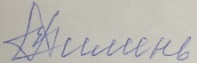 Гл. секретарь  Т.В. Денисова, г. Чебоксары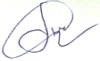 Главный судья  В.П. Симень, г. Чебоксары, МСГл. секретарь  Т.В. Денисова, г. ЧебоксарыГлавный судья  В.П. Симень, г. Чебоксары, МСГл. секретарь  Т.В. Денисова, г. ЧебоксарыГлавный судья  В.П. Симень, г. Чебоксары, МСГл. секретарь  Т.В. Денисова, г. ЧебоксарыГлавный судья  В.П. Симень, г. Чебоксары, МСГл. секретарь  Т.В. Денисова, г. ЧебоксарыГлавный судья  В.П. Симень, г. Чебоксары, МСГл. секретарь  Т.В. Денисова, г. ЧебоксарыГлавный судья  В.П. Симень, г. Чебоксары, МСГл. секретарь  Т.В. Денисова, г. Чебоксары